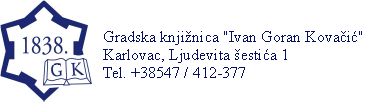 Narudžbe slati na adresu:                                                                                                                                                                          Pečat i potpis: Zavičajni odjel Gradske knjižnice "Ivan Goran Kovačić"Ljudevita Šestića 147000 KarlovacTel.: ++385 (0) 47 412 377 (111)Fax.: ++385 (0) 47 412-371Elektronička pošta: zavicajni@gkka.hrPoštarina nije uračunata u cijenu publikacije. Knjige s računom šaljemo poštom.Ustanova / Ime i prezime:Ustanova / Ime i prezime:Ustanova / Ime i prezime:Ustanova / Ime i prezime:Ustanova / Ime i prezime:Adresa:Adresa:Adresa:Adresa:Adresa:Telefon / faks:Telefon / faks:Telefon / faks:Telefon / faks:Telefon / faks:E-mail:E-mail:E-mail:E-mail:E-mail:OIB:OIB:OIB:OIB:OIB:Datum:Datum:Datum:Datum:Datum:NARUDŽBENICANARUDŽBENICANARUDŽBENICANARUDŽBENICANARUDŽBENICADostupna izdanja Gradske knjižnice „Ivan Goran Kovačić“ Karlovac:Dostupna izdanja Gradske knjižnice „Ivan Goran Kovačić“ Karlovac:Dostupna izdanja Gradske knjižnice „Ivan Goran Kovačić“ Karlovac:Dostupna izdanja Gradske knjižnice „Ivan Goran Kovačić“ Karlovac:Dostupna izdanja Gradske knjižnice „Ivan Goran Kovačić“ Karlovac:Red.br.NaslovNaslovCijena €Komada1.Vrbetić, Marija: Radosti dokolice, Karlovac, 2000.Vrbetić, Marija: Radosti dokolice, Karlovac, 2000.1,33 €2.Postružnik, Ana: Zatvaram vrata svoga hrama, Karlovac, 2001.Postružnik, Ana: Zatvaram vrata svoga hrama, Karlovac, 2001.1,33 €3.Rapo, Mojca: Pjesme o rijekama, Karlovac, 2001.Rapo, Mojca: Pjesme o rijekama, Karlovac, 2001.1,33 €4.Majetić, Goran: O životu i smrt, Karlovac, 2001.Majetić, Goran: O životu i smrt, Karlovac, 2001.1,33 €5.Majetić, Goran: Pisma o (ne)ljudskosti 1.dio, Karlovac, 2002.Majetić, Goran: Pisma o (ne)ljudskosti 1.dio, Karlovac, 2002.1,33 €6.Bjelobaba, Zorica: Pod suncem i zvijezdama, Karlovac, 2002.Bjelobaba, Zorica: Pod suncem i zvijezdama, Karlovac, 2002.1,33 €7.Demeter, Igor: Hrabri Don, Karlovac, 2003.Demeter, Igor: Hrabri Don, Karlovac, 2003.1,33 €8..Radović, Davor: Poruge prodavačima magle, Karlovac, 2003.Radović, Davor: Poruge prodavačima magle, Karlovac, 2003.1,33 €9..Godlar, Jela : Proza, 2003.Godlar, Jela : Proza, 2003.1,33 €10.Majetić, Goran: Pisma o (ne)ljudskosti 2.dio, Karlovac, 2005.Majetić, Goran: Pisma o (ne)ljudskosti 2.dio, Karlovac, 2005.1,33 €11.Rijeka riječi - reka Besed, Karlovac, 2005.Rijeka riječi - reka Besed, Karlovac, 2005.1,33 €12.Videodružina Gimnazije Karlovac, Karlovac, 2005.Videodružina Gimnazije Karlovac, Karlovac, 2005.1,33 €13.Borošić, Martina: Trag suza na papiru, Karlovac, 2005.Borošić, Martina: Trag suza na papiru, Karlovac, 2005.1,33 €14.Krešić, Mijo: Autobiografija, Karlovac, 2005.Krešić, Mijo: Autobiografija, Karlovac, 2005.2,65 €15.Mijović-Kočan, Stijepo: Basne u stihovima, Karlovac, 2005.Mijović-Kočan, Stijepo: Basne u stihovima, Karlovac, 2005.1,33 €16.Smažil-Pejaković, Mirjana: Neozbiljan život ozbiljna je stvar – aforizmi, Karlovac, 2005.Smažil-Pejaković, Mirjana: Neozbiljan život ozbiljna je stvar – aforizmi, Karlovac, 2005.1,33 €17.Šegrt, Viktor: Osnove sokolarenja, Karlovac, 2006.Šegrt, Viktor: Osnove sokolarenja, Karlovac, 2006.2,65 €18.Švaglić, Željko: Zbilje, maštarije, groteske, Karlovac, 2006.Švaglić, Željko: Zbilje, maštarije, groteske, Karlovac, 2006.1,33 €19.Bišćan, Frida: Knjižnice karlovačke županije, Karlovac, 2006.Bišćan, Frida: Knjižnice karlovačke županije, Karlovac, 2006.1,33 €20.Jakšić, Goran: Preludij uznesenosti, Karlovac,  2006.Jakšić, Goran: Preludij uznesenosti, Karlovac,  2006.1,33 €21.Janjanin, Begler: The Doors of perception, Karlovac,  2006.Janjanin, Begler: The Doors of perception, Karlovac,  2006.1,33 €22.Postružnik, Mladen: Mirko Seljan – snovi istraživača, Karlovac, 2006.Postružnik, Mladen: Mirko Seljan – snovi istraživača, Karlovac, 2006.1,33 €23.Salečić, Marija: Uz Dobru, Karlovac, 2007.Salečić, Marija: Uz Dobru, Karlovac, 2007.1,33 €24.Sečen, Ivica: Povijesnica Karlovačke građanske garde, Karlovac,  2007.Sečen, Ivica: Povijesnica Karlovačke građanske garde, Karlovac,  2007.1,33 €25.Mihalić, Stjepan: Drame, Karlovac,  2007.Mihalić, Stjepan: Drame, Karlovac,  2007.3,98 €26.Maričević, Zoran: U gorske oaze, Karlovac,  2007.Maričević, Zoran: U gorske oaze, Karlovac,  2007.1,33 €27.Schmuck, Biserka: Pod cvijetom Belladonne, Karlovac,  2007.Schmuck, Biserka: Pod cvijetom Belladonne, Karlovac,  2007.1,33 €28.Salečić, Marija: Uz Kupu, Karlovac,  2007.Salečić, Marija: Uz Kupu, Karlovac,  2007.1,33 €29.Grudić, Aleksandar: Gospodin šah, Karlovac,  2007.Grudić, Aleksandar: Gospodin šah, Karlovac,  2007.1,33 €30.Gradska knjižnica "Ivan Goran Kovačić" 1838.-2008., Karlovac,  2008.Gradska knjižnica "Ivan Goran Kovačić" 1838.-2008., Karlovac,  2008.3,98 €31.Karlovački leksikon, Karlovac,  2008.Karlovački leksikon, Karlovac,  2008.13,27 €32.Lučić, Apolonija: Četiri godišnja doba, Karlovac,  2008.Lučić, Apolonija: Četiri godišnja doba, Karlovac,  2008.1,33 €33.Pezerović, Mirna: Škola za svu djecu, Karlovac, 2008.Pezerović, Mirna: Škola za svu djecu, Karlovac, 2008.1,33 €34.Petranović, Mihael: Moj zoološki vrt, Karlovac,  2008.Petranović, Mihael: Moj zoološki vrt, Karlovac,  2008.1,33 €35.Halovanić, Vladimir: ...samo do Pariza, Karlovac,  2008.Halovanić, Vladimir: ...samo do Pariza, Karlovac,  2008.1,33 €36.Postružnik, Ana: Oaza samoće, Karlovac,  2008.Postružnik, Ana: Oaza samoće, Karlovac,  2008.1,33 €37.Pajtak, Alan: Guida di Karlovac, Karlovac,  2008.Pajtak, Alan: Guida di Karlovac, Karlovac,  2008.1,33 €38.Rupčić, Barica: Bakin san, Karlovac,  2008.Rupčić, Barica: Bakin san, Karlovac,  2008.1,33 €39.Švaglić, Željko: Portreti, 2. Dopunjeno izd., Karlovac,  2008.Švaglić, Željko: Portreti, 2. Dopunjeno izd., Karlovac,  2008.1,33 €40.Švegar, Zdravko: Karlovačka Olimpija 1908. – 2008., Karlovac,  2008.Švegar, Zdravko: Karlovačka Olimpija 1908. – 2008., Karlovac,  2008.1,33 €41.Stjepan, Mihalić: Ćaskanja u suton, Karlovac,  2008.Stjepan, Mihalić: Ćaskanja u suton, Karlovac,  2008.2,65 €43.Meandžija, Bojana: Moje, Karlovac,  2009.Meandžija, Bojana: Moje, Karlovac,  2009.1,33 €44.Francišković, Ivana: Hvala, dobro sam, Karlovac, 2009.Francišković, Ivana: Hvala, dobro sam, Karlovac, 2009.1,33 €45.Hauptfeld, Tomislav: Šum grada, Karlovac, 2009.Hauptfeld, Tomislav: Šum grada, Karlovac, 2009.5,31 €46.Lučić, Apolonija / Lučić,Agata: Čudnovate zgode ovčice žakline / rasadnik osjećaja, Karlovac, 2009.Lučić, Apolonija / Lučić,Agata: Čudnovate zgode ovčice žakline / rasadnik osjećaja, Karlovac, 2009.1,33 €47.Barić, Martin: Ratni dnevnici komšija, Karlovac, 2009.Barić, Martin: Ratni dnevnici komšija, Karlovac, 2009.1,33 €48.Mavretić, Željko: Napiši jednu za mene – CD, Karlovac, 2009.Mavretić, Željko: Napiši jednu za mene – CD, Karlovac, 2009.2,65 €49.Jurilj, Igor: Kaliktomija, Karlovac, 2010.Jurilj, Igor: Kaliktomija, Karlovac, 2010.1,33 €50.Plevnik, Danko: Tko je vaš najbolji čitalac, Karlovac, 2010.Plevnik, Danko: Tko je vaš najbolji čitalac, Karlovac, 2010.1,33 €51.Radović, Davor: Rokovi doživljaji, Karlovac, 2010.Radović, Davor: Rokovi doživljaji, Karlovac, 2010.1,33 €52.Mihalić, Slavko: Stalan izazov umjetničkog djela, Karlovac, 2010.Mihalić, Slavko: Stalan izazov umjetničkog djela, Karlovac, 2010.3,98 €53.Švegar, Zdravko: U vrtlogu novinarstva, Karlovac, 2010.Švegar, Zdravko: U vrtlogu novinarstva, Karlovac, 2010.1,33 €54.Rohrski Čivić, Ignacije: Basne i kratke pripoviesti od različitih klasičkih spisateljah....2011.Rohrski Čivić, Ignacije: Basne i kratke pripoviesti od različitih klasičkih spisateljah....2011.3,98 €55.Gvozdić, Slavko: Inspektor Bongi, Karlovac, 2011.Gvozdić, Slavko: Inspektor Bongi, Karlovac, 2011.1,33 €56.Demeter, Igor; Hrabri Don i zločesti klaun, Karlovac, 2011.Demeter, Igor; Hrabri Don i zločesti klaun, Karlovac, 2011.1,33 €57.Plevnik, Danko: Hijerarhija međuovisnosti, Karlovac, 2011.Plevnik, Danko: Hijerarhija međuovisnosti, Karlovac, 2011.1,33 €58.Hauptfeld, Tomislav: Zid kraljeva, Karlovac, 2011.Hauptfeld, Tomislav: Zid kraljeva, Karlovac, 2011.1,33 €59.Mavretić, Željko: Što tko mora da bi bila fora, Karlovac, 2012.Mavretić, Željko: Što tko mora da bi bila fora, Karlovac, 2012.1,33 €60.Pušnik, Irena: Narančaste djevojke, Karlovac, 2012.Pušnik, Irena: Narančaste djevojke, Karlovac, 2012.1,33 €61.Marinović, Marinko: Dabar Karlo, Karlovac, 2012.Marinović, Marinko: Dabar Karlo, Karlovac, 2012.1,33 €62.Postružnik, Ana: Lamentacije jedne stare karlovčanke, Karlovac, 2013.Postružnik, Ana: Lamentacije jedne stare karlovčanke, Karlovac, 2013.1,33 €63.Gradska knjižnica "Ivan Goran Kovačić" 1838.-2008. (brošura), Karlovac, 2013.Gradska knjižnica "Ivan Goran Kovačić" 1838.-2008. (brošura), Karlovac, 2013.1,33 €64.Starić, Rudolf i Kuka, Mladen: Povijest planinarstva u Karlovcu, Karlovac, 2013.Starić, Rudolf i Kuka, Mladen: Povijest planinarstva u Karlovcu, Karlovac, 2013.7,96 €66.Kolić, Gabrijela: Neustrašivi medo, Karlovac, 2013.Kolić, Gabrijela: Neustrašivi medo, Karlovac, 2013.1,33 €67.Spomenica (bilten)Spomenica (bilten)1,33 €68.Kajfež, Aleksander S. i Butala, Daniel: Grafičko pjesnička mapa, Karlovac, 2014.Kajfež, Aleksander S. i Butala, Daniel: Grafičko pjesnička mapa, Karlovac, 2014.39,82 €69.Šebalj, Ivančica: Priča o postanku grada Karlovca, Karlovac, 2014.Šebalj, Ivančica: Priča o postanku grada Karlovca, Karlovac, 2014.2,65 €71.Hauptfeld, Tomislav: Čuvarima domovine, Karlovac, 2015.Hauptfeld, Tomislav: Čuvarima domovine, Karlovac, 2015.3,32 €72.Jarnević, Dragojla: Dva pira, Karlovac, 2016.Jarnević, Dragojla: Dva pira, Karlovac, 2016.11,95 €73.60 godina dječjeg odjela, Karlovac, 2016.60 godina dječjeg odjela, Karlovac, 2016.2,65 €74.Svi rakovački maturanti od 1882. – 2016., Karlovac, 2016.Svi rakovački maturanti od 1882. – 2016., Karlovac, 2016.5,31 €75.Jarnević, Dragojla: Domorodne poviesti, Karlovac, 2016.Jarnević, Dragojla: Domorodne poviesti, Karlovac, 2016.10,62 €76.Jurilj, Igor: Od Zorinog doma do Edisona : Recepcija filma i prvih karlovačkih kinematografa u lokalnoj periodici, 1896 – 1920. , 2017.Jurilj, Igor: Od Zorinog doma do Edisona : Recepcija filma i prvih karlovačkih kinematografa u lokalnoj periodici, 1896 – 1920. , 2017.10,62 €78.Mihalić, Slavko: Djevojčica i pjesma, 2018.Mihalić, Slavko: Djevojčica i pjesma, 2018.6,64 €79.Mikulić, Rosana : Ilirskog čitanja družtvo, 2019.Mikulić, Rosana : Ilirskog čitanja družtvo, 2019.19,91 €80.Rapo-Waite, Mojca: Razglednica sunca, 2019.Rapo-Waite, Mojca: Razglednica sunca, 2019.9,29 €81.Plevnik, Danko: Književne kritike: Iza konteksta, 2020.Plevnik, Danko: Književne kritike: Iza konteksta, 2020.15,93 €82.Jurac, Danijela: Tko šiša miša? 2023.Jurac, Danijela: Tko šiša miša? 2023.10,00 €Ukupno kn: